GULBENES NOVADA DOMES LĒMUMSGulbenēPar nekustamā īpašuma Beļavas pagastā ar nosaukumu “Grietiņas 1”nosacītās cenas apstiprināšanuGulbenes novada dome 2023.gada 31.augustā pieņēma lēmumu Nr. GND/2023/827 “Par nekustamā īpašuma Beļavas pagastā ar nosaukumu “Grietiņas 1” atsavināšanu” (protokols Nr. 13; 68.p.), ar kuru nolēma nodot atsavināšanai Gulbenes novada pašvaldībai piederošo nekustamo īpašumu Beļavas pagastā ar nosaukumu “Grietiņas 1”, kadastra numurs 5044 007 0143, kas sastāv no zemes vienības ar kadastra apzīmējumu 5044 007 0143, 0,19 ha platībā, par brīvu cenu …. un uzdeva Gulbenes novada domes Īpašuma novērtēšanas un izsoļu komisijai organizēt nekustamā īpašuma novērtēšanu un nosacītās cenas noteikšanu un iesniegt to apstiprināšanai Gulbenes novada domes sēdē. Sabiedrība ar ierobežotu atbildību “DZIETI”, reģistrācijas Nr.42403010964, juridiskā adrese: Zemnieku iela 5, Rēzekne, LV–4601, sastādīja atskaiti (saņemta Gulbenes novada pašvaldībā 2023.gada 3.oktobrī un reģistrēta ar Nr. GND/4.18/23/2460) par nekustamā īpašuma Beļavas pagastā ar nosaukumu “Grietiņas 1”, kadastra numurs 5044 007 0143, tirgus vērtību.Ņemot vērā Gulbenes novada domes Īpašuma novērtēšanas un izsoļu komisijas 2023.gada 12.oktobra sēdes lēmumu, protokols Nr. GND/2.7.2/23/141, pamatojoties uz Pašvaldību likuma 10.panta pirmās daļas 16.punktu, kas nosaka, ka dome ir tiesīga izlemt ikvienu pašvaldības kompetences jautājumu; tikai domes kompetencē ir lemt par pašvaldības nekustamā īpašuma atsavināšanu un apgrūtināšanu, kā arī par nekustamā īpašuma iegūšanu, savukārt šā likuma 10.panta pirmās daļas 21.punktu, kas nosaka, ka dome ir tiesīga izlemt ikvienu pašvaldības kompetences jautājumu; tikai domes kompetencē ir pieņemt lēmumus citos ārējos normatīvajos aktos paredzētajos gadījumos, Publiskas personas mantas atsavināšanas likuma 37.panta pirmās daļas 4.punktu, kas nosaka, ka pārdot publiskas personas mantu par brīvu cenu var, ja nekustamo īpašumu iegūst 4.panta ceturtajā daļā minētā persona; šajā gadījumā pārdošanas cena ir vienāda ar nosacīto cenu, 37.panta piekto daļu, kas nosaka, ka, ja nekustamo īpašumu pārdod par brīvu cenu šā likuma 4.panta ceturtajā daļā minētajām personām, institūcija, kas organizē nekustamā īpašuma atsavināšanu (9.pants), nosūta tām atsavināšanas paziņojumu, un Attīstības un tautsaimniecības komitejas ieteikumu, atklāti balsojot: PAR – ; PRET –; ATTURAS –, Gulbenes novada dome NOLEMJ:APSTIPRINĀT nekustamā īpašuma Beļavas pagastā ar nosaukumu “Grietiņas 1”, kadastra numurs 5044 007 0143, kas sastāv no zemes vienības ar kadastra apzīmējumu 5044 007 0143, 0,19 ha platībā, nosacīto cenu 1200 EUR (viens tūkstotis divi simti euro).2. UZDOT Gulbenes novada domes Īpašuma novērtēšanas un izsoļu komisijai organizēt nekustamā īpašuma Beļavas pagastā ar nosaukumu “Grietiņas 1”, kadastra numurs 5044 007 0143, atsavināšanu.Gulbenes novada domes priekšsēdētājs 						A.Caunītis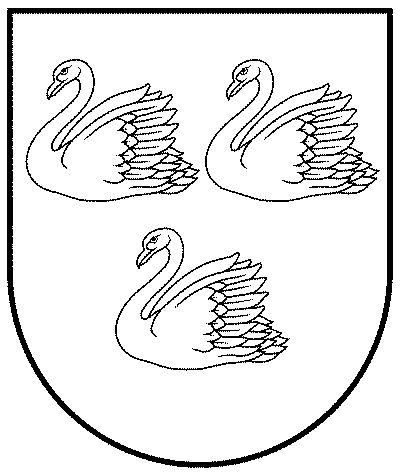 GULBENES NOVADA PAŠVALDĪBAReģ.Nr.90009116327Ābeļu iela 2, Gulbene, Gulbenes nov., LV-4401Tālrunis 64497710, mob.26595362, e-pasts: dome@gulbene.lv, www.gulbene.lv2023.gada 26.oktobrī                                     Nr. GND/2023/_____                                     (protokols Nr.; .p.)